BUFFER ISSUE RESOLUTION DOCUMENT (BIRD)BIRD NUMBER: 	211.ISSUE TITLE:   		IBIS AMI Reference Flow Improvements REQUESTORS:     	Walter Katz, The MathWorks, Fangyi Rao, Keysight TechnologiesDATE SUBMITTED:	March 23, 2021DATE REVISED:	April 21, 2021; June 11, 2021DATE ACCEPTED:	DEFINITION OF THE ISSUE:The current Redriver statistical flow in IBIS 7.0 can be described graphically as follows:The Physical Channel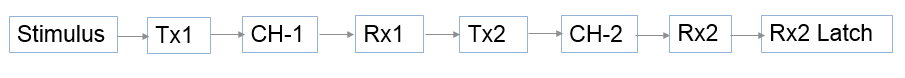 The current Redriver statistical flow in IBIS 7.0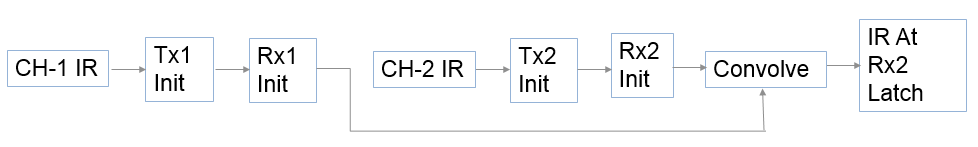 The current Redriver flow is known to have the following issues: The cumulative upstream impulse response of the Redriver channel is not provided to the terminal Rx (including Retimer Rx) in AMI_Init.  As a result, when the terminal Rx has DFE, the end-to-end cumulative impulse response of the Redriver channel needed in statistical simulations is not available.he cumulative upstream impulse response of the Redriver channel is not provided to either  Tx or  Rx in AMI_Init.  As a result, the AMI_Init function cannot perform optimization on the upstream signal.The combination of Tx GetWave model and Rx Init-only model leads to deconvolution in time domain simulations.This BIRD proposes the following new  statistical flow to replace the existing  flow to address these issues.  This flow shall apply to  simulations when all the models have Init_Returns_Impulse set to True and is independent of the AMI_Version of the model.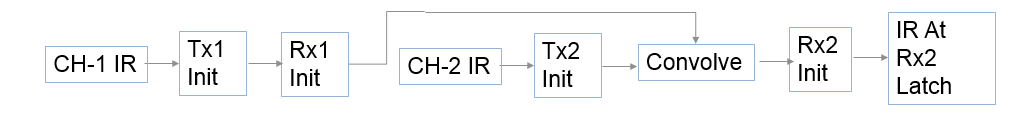 A new Reserved Parameter and new column in the impulse matrix are introduced to support additional flows. The new Reserved Parameter is (Tx_Impulse_Input (Value “Downstream” | “Combined” | “Separate” | “Upstream”) (Type String) (Usage Info)).  This is an optional parameter for any Tx model. Tx_Impulse_Input shall determine the contents of the first column of the input Impulse Matrix of the Tx’s AMI_Init function.  If Tx_Impulse_Input set to “Downstream” (default) this column shall contain the impulse response of the Tx’s Downstream channel.  This is the same as the new  flow described above.The following shows the Redriver statistical flows for Tx2’s Tx_Impulse_Input being “Downstream”, “Combined”, “Separate” and “Upstream” respectively.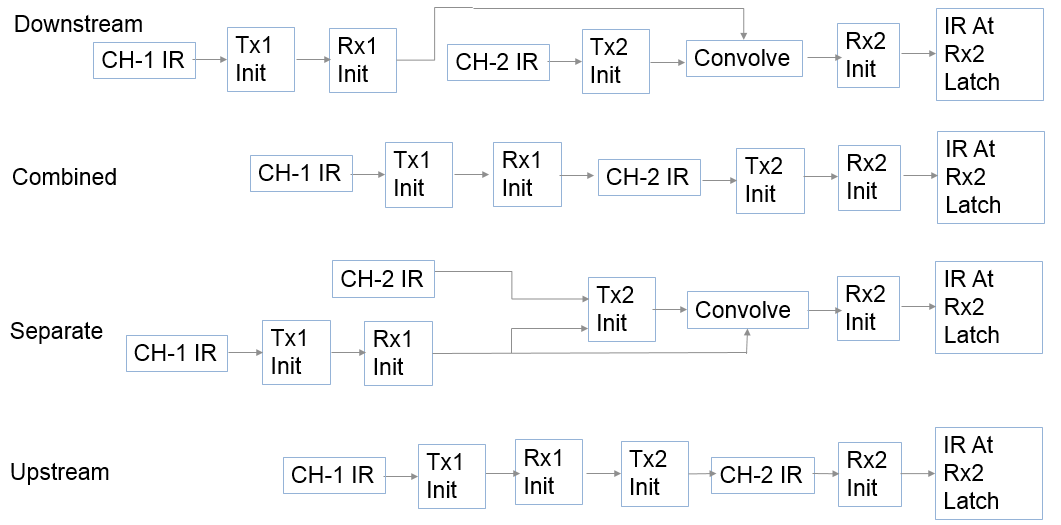 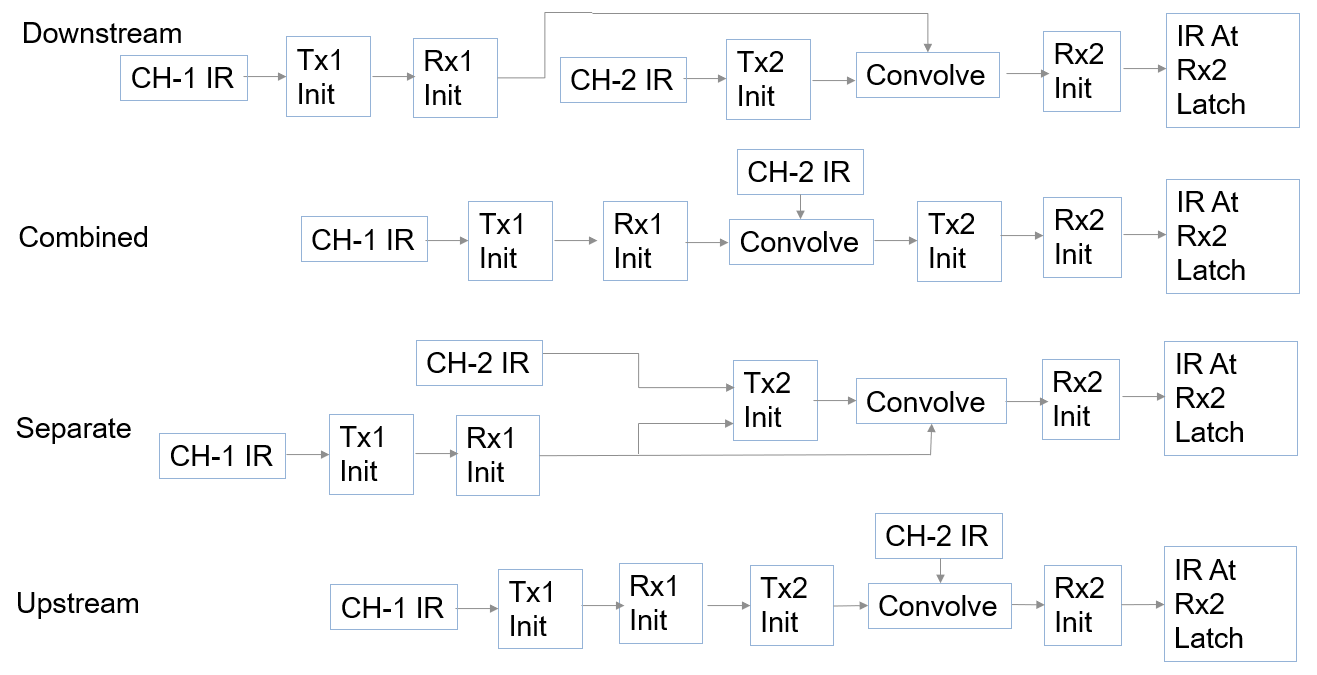 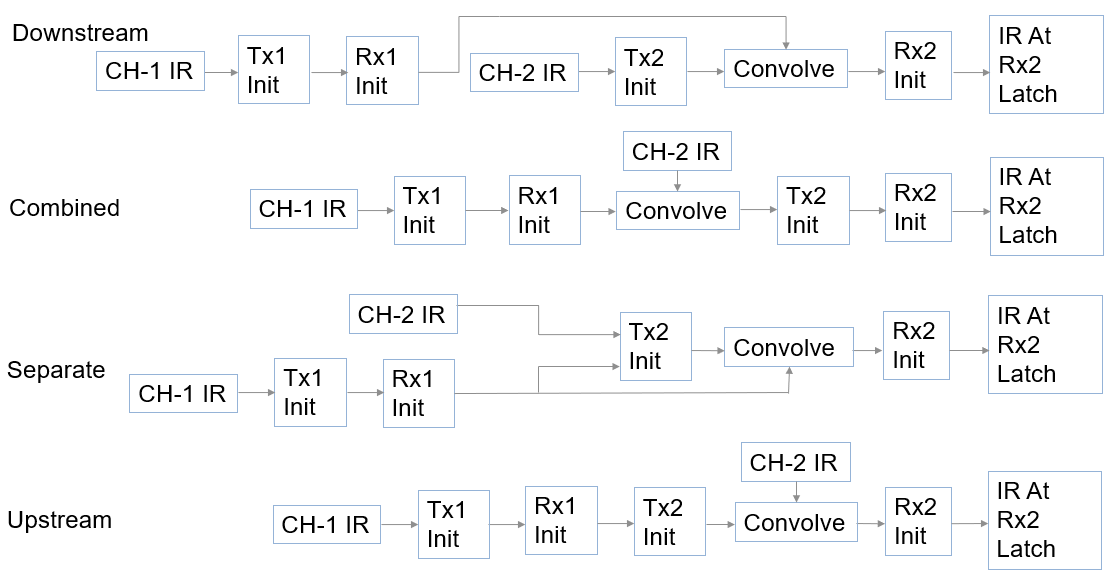 Note that when Tx_Impulse_Input is “Downstream” the output of Tx2 is convolved with the output of Rx1, which ensures that the input to Rx2 will contain its complete upstream impulse response.One additional column is required for Tx models when Tx_Impulse_Input is “Separate”. SOLUTION REQUIREMENTS:The IBIS specification must meet these requirements:Table 1: Solution RequirementsSUMMARY OF PROPOSED CHANGES:Add new Reserved Parameter Tx_Impulse_Input.Add one column at the end of impulse_matrix in AMI_Init when Tx_Impulse_Input set to “Separate”.Modify flows to ensure that terminal Rx model always has total upstream impulse response.PROPOSED CHANGES:Section 10.2.3, after:The crosstalk impulse responses may be placed into the impulse responsematrix in any order.Insert:If Tx_Impulse_Input is “Separate” then a new column shall be added to the impulse_matrix that shall contain the cumulative impulse response of all upstream models and channels of this Tx.Note that EDA tools, for AMI models with AMI_Version 7. and later, are allowed to determine the model filter impulse response by adding an aggressor column that contains a unit impulse response to determine the filter equalization.  that use the contents of the aggressor columns to equalization should ignore columns that contain a unit impulse response.  However, the model should still apply equalization and gain to these columns.Add the following to Section 10.2.3:The Reserved Parameter Tx_Impulse_Input determines the content of the impulse_matrix input to the Tx AMI_Init function and what the AMI_Init function does to the output of the impulse_matrixAMI_Init function modifies the through channel  impulse_matrix in place by applying its gain and equalization to the first column of the impulse_matrixAMI_Init function modifies the crosstalk channel columns of impulse_matrix in place by applying its gain and equalization to the aggressor columns.Note when Tx_Impulse_Input is not present, or is “Downstream”, then the normal non-repeater flow is unchanged (except an aggressor unit impulse response may now be added to the impulse matrix).Add the following new parameter in Section 10.4 before Use_Init_Output:Parameter:	Tx_Impulse_InputRequired:	No, and illegal before AMI_Version 7.Direction:	TxDescriptors:Usage: 		InfoType:                     StringFormat: 		ValueDefault:                 <String_literal>Description:          <string>Definition:	This parameter modifies the content of the impulse_matrix input to AMI_Init (10.2.3 FUNCTION SIGNATURES, AMI_Init). Value must be one of the following: “Downstream”, “Combined”, “Separate”, or “Upstream”.  Usage Rules:	If “Downstream”:Column 1 of the impulse_matrix shall contain the impulse response of the model's direct Downstream channel.If “Combined”:Column 1 of the impulse_matrix shall contain the cumulative impulse response of all upstream models and channels convolved with the Tx direct Downstream channel.If “Separate”:Column 1 shall contain the impulse response of the model's direct Downstream channel.Column ‘aggressors + 2’ shall contain the cumulative impulse response of all upstream models and channels.  odel shall not change the output of column ‘aggressors + 2’ (aggressors is the number of aggressors in the impulse_matrix).If “Upstream”:Column 1 of the impulse_matrix shall contain the cumulative impulse response of all preceding models and channels.Other Notes: If Tx_Impulse_Input is not present “Downstream”.	 Example:(Tx_Impulse_Input (Usage Info) (Type String) (Value “Downstream”)(Description "The column 1 of the impulse_matrix shall contain theimpulse response of the Tx downstream channel")) 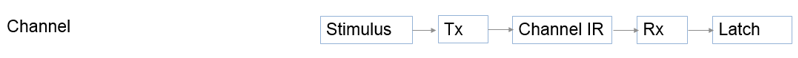 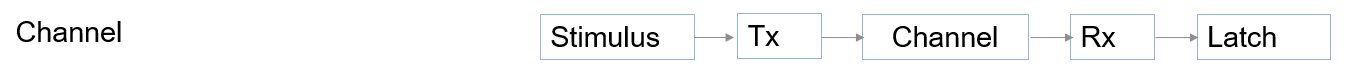 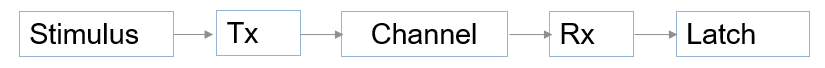 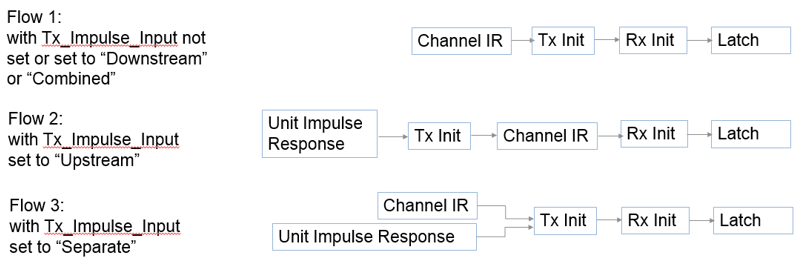 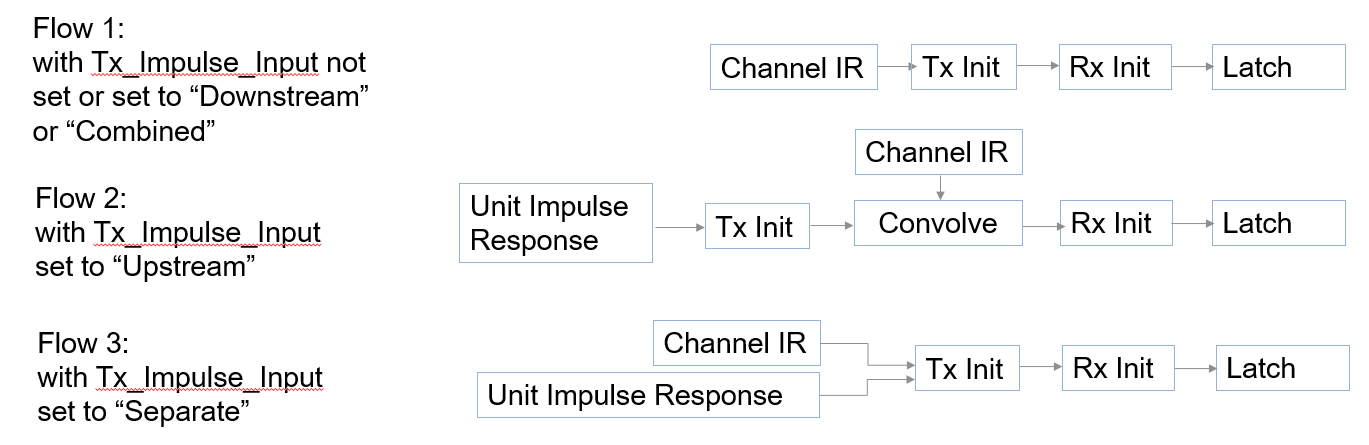 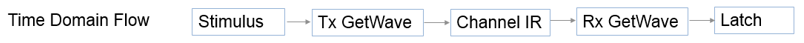 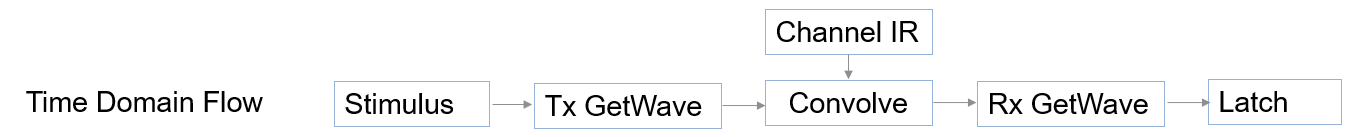 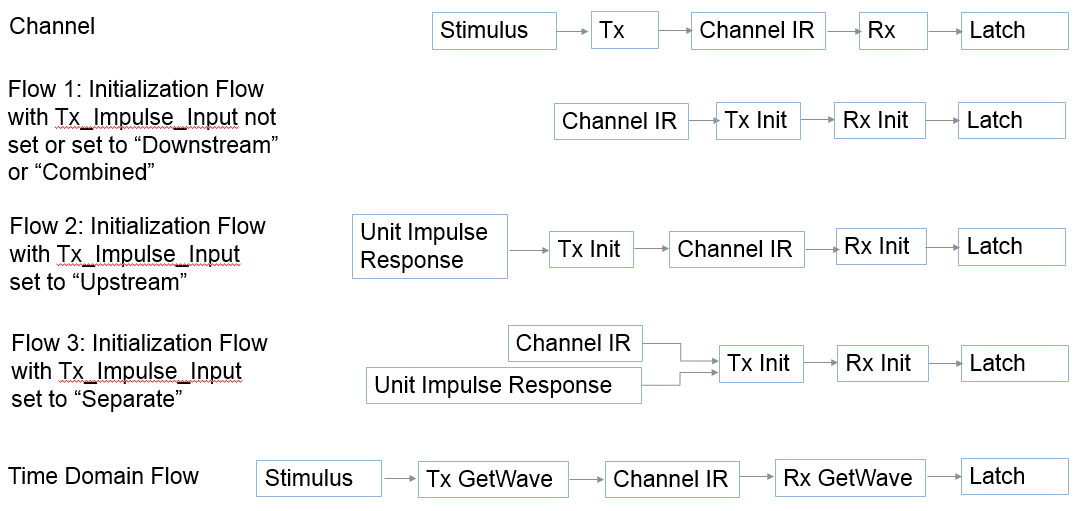 Replace the Repeater Reference Flows Section 10.8.1 WithThe Repeater link in Figure 41.Figure  – Repeater LinkHere Tx1 denotes the Repeater upstream channel (channel 1) Tx AMI model (including analog and algorithmic models), Rx1 the Repeater Rx AMI model (including analog and algorithmic models), Tx2 the Repeater Tx AMI model (including analog and algorithmic models), and Rx2 the Repeater Downstream channel (channel 2) Rx AMI model (including analog and algorithmic models).Retimer FlowStep 7. The EDA tool completes the rest of the statistical simulationanalysis using the impulse response returned in step 3 by the Rx1’s AMI_Init function which is a complete representation of the behavior of Tx1 and Rx1 algorithmic models combined with the upstream channel 1 and the impulse response returned in step 6 by the Rx2’s AMI_Init function which is a complete representation of the behavior of Tx2 and Rx2 algorithmic models combined with the downstream channel 2.  Step . The EDA tool performs time domain simulation on the upstream channel, which consists of Tx1, physical channel 1, and Rx1, according to the AMI flow defined in the specification for channels without Repeaters.Step . The EDA tool samples the output waveform of Retimer Rx1 AMI_GetWave at ½ UI after each clock tick returned by the function, generates a digital stimulus as the input to Tx2’s algorithmic model, regardless of whether Tx2’s AMI_GetWave exists or not, and performs simulation on the downstream channel, which consists of Tx2, physical channel 2, and Rx2, according to the AMI flow defined in the specification for channels without Repeater.  The logic level of the digital stimulus is 1 if sampled value >= Rx1’s Rx_Receiver_Sensitivity and 0 if sampled value <= Rx1’s Rx_Receiver_Sensitivity.  If –Rx1’s Rx_Receiver_Sensitivity < sampled value < Rx1’s Rx_Receiver_Sensitivity, the logic level is unchanged from the previous bit.  The digital stimulus shall have values of -½ volt for logic 0 and +½ volt for logic 1.Steps  through  can be called once or can be called multiple times to process the full analog waveform.  Splitting up the full analog waveform into multiple calls reduces the memory requirements when doing long simulations and allows AMI_GetWave to return model status every so many bits.  Once all blocks of the input waveform have been processed, the EDA tool calls the AMI_Close function of each algorithmic model in Tx1, Rx1, Tx2 and Rx2.Since the Retimer output signal is driven by a digital stimulus as described above in step , jitter and noise parameters specified in Retimer .ami files are applied according to the specification for channels without Repeaters.Redriver FlowTo perform statistical simulations, all models, including the Tx, Redriver Rx, Redriver Tx, and erminal Rx shall set Init_Returns_Impulse to True.  Step 1. The EDA tool obtains the impulse response of the analog channel 1, which represents the combined impulse response of Tx1’s analog model, physical channel 1, and Rx1’s analog model.Step 4. The EDA tool obtains the impulse response of the analog channel 2, which represents the combined impulse response of Tx2’s analog model, physical channel 2, and Rx2’s analog model.Step 5a. If Tx2’s Tx_Impulse_Input is not present or is “Downstream” then column 1 of impulse_matrix shall contain the output of step 4 and Tx2’s AMI_Init function is executed.Step 5b. If Tx2’s Tx_Impulse_Input is “Combined” then column 1 of impulse_matrix shall contain the output of step 3 convolved with the output of step 4 and Tx2’s AMI_Init function is executed.Step 5c. If Tx2’s Tx_Impulse_Input is “Separate” then column 1 of impulse_matrix shall contain the output of step 4 and column “aggressors+2” shall contain the output of step 3 and Tx2’s AMI_Init function is executed.Step 5d. If Tx2’s Tx_Impulse_Input is “Upstream” then column 1 of impulse_matrix shall contain the output of step 3 and Tx2’s AMI_Init function is executed.Step 6a. If Tx2’s Tx_Impulse_Input is not present or is “Downstream” then the output of column 1 of step 5 is convolved with the output of step 3 the result is presented to Rx2’s AMI_Init function and Rx2’s AMI_Init function is executed.  Step 6b. If Tx2’s Tx_Impulse_Input is “Combined” then the output of column 1 of step 5 is presented to Rx2’s AMI_Init function and Rx2’s AMI_Init function is executed.  Step 6c. If Tx2 Tx_Impulse_Input is “Separate” then the output of column 1 of step 5 is convolved with the output of step 3 the result is presented to Rx2’s AMI_Init function and Rx2’s AMI_Init function is executed.  Step 6d. If Tx2 Tx_Impulse_Input is “Upstream” then the output of column 1 of step 5 is convolved with the output of step 4 and Rx2 AMI_Init function is executed.  Step 7. The EDA tool completes the rest of the simulationanalysis using the impulse response returned in step 6 by the Rx2’s AMI_Init function.Step . The EDA tool performs simulation on the upstream channel, which consists of Tx1, physical channel 1, and Rx1, according to the AMI flow defined in the specification for channels without Repeaters.Step . The EDA tool uses the signal waveform at the output of Rx1’s algorithmic model in step  as the stimulus of Tx2’s algorithmic model and performs simulation on the downstream channel, which consists of Tx2, physical channel 2, and Rx2, according to the AMI flow defined in the specification for channels without Repeaters.Steps  through  can be called once or can be called multiple times to process the full analog waveform.  Splitting up the full analog waveform into multiple calls reduces the memory requirements when doing long simulations and allows AMI_GetWave to return model status every so many bits.  Once all blocks of the input waveform have been processed, the EDA tool calls the AMI_Close function of each algorithmic model in Tx1, Rx1, Tx2 and Rx2.Since the Redriver output signal is driven continuously by the input analog signal and does not have a sampling latch, clock times, if returned by, jitter parameters, and the Rx_Noise parameter specified in Redriver .ami files are ignored by the EDA tool.BACKGROUND INFORMATION/HISTORY:BIRD211.1 includes the following changes:First change is to remove Reserved Parameter Init_Returns_Equalization.  We agreed that this was not necessary because the EDA tool may always add an aggressor column to the impulse matrix that is initialized to a unit impulse response, and that the output of this column will contains the impulse response of the filter’s equalization.The second change was to replace Tx_Requires_Downstream_Channel with another Reserved Parameter Tx_Impulse_Input. This change allows flexibility to define three flows:“Downstream”This is the default and is compatible with the existing IBIS 7.0 flow with the exception that the output of the  Rx is included in the impulse response input to the terminal Rx.“Combined”This flow combines the output of the  Rx with the  Tx Downstream channel as the input to the  Tx.“Separate”In this flow the EDA tool presents two impulse responses , one of the accumulated upstream channel of the  Tx and the other of the  Tx Downstream channel, to the  Tx. “Upstream”.In this flow the EDA tool presents the accumulated upstream channel of the  Tx to the  Tx.BIRD211.2 includes the following changes:When Redriver Tx2 Tx_Impulse_Input set to “Separate” the impulse matrix column 1 input shall be the direct Downstream channel and column “aggressor +2” shall be the accumulated upstream channel (output of Rx1).  The EDA tool shall convolve the column 1 output of the Tx2 impulse matrix with the output of Rx1.Tx_Impulse_Input ”IBIS7.0”is changed to “Downstream”, with no change of usageTx_Impulse_Input ”DoNotCare” is changed to “Upstream”, the impulse matrix column 1 input shall be the cumulative Impulse Response of all upstream channels.  This will normally be a Unit Impulse Response if the Tx is a terminal Tx.  If the Tx is a Redriver Tx,  the impulse matrix column 1 input shall be the column 1 impulse response of output of the Redriver’s Rx.RequirementNotesSupport statistical simulations on Redriver channels whose terminal Rx (including Retimer Rx) has DFE.Allow Redriver Tx AMI_Init to perform optimization on the Downstream signal.Allow Redriver Tx AMI_Init to perform optimization on the Upstream signal and the Downstream signal.By default, be compatible with existing Tx model usage.Redriver Flow without changes to Terminal Tx and RxA Redriver Tx can be used as a Terminal Tx